2018年全国数学竞赛（非数学类）（重庆大学A区考点）考试时间：2018年10月27日上午9:00—11:30地点：A8302 (第一考场)                            32人2018年全国数学竞赛（非数学类）（重庆大学A区考点）考试时间：2018年10月27日上午9:00—11:30地点：A8304 (第二考场)                            32人2018年全国数学竞赛（非数学类）（重庆大学A区考点）考试时间：2018年10月27日上午9:00—11:30地点：A8308 (第三考场)                            32人2018年全国数学竞赛（非数学类）（重庆大学A区考点）考试时间：2018年10月27日上午9:00—11:30地点：A8309 (第四考场)                            32人2018年全国数学竞赛（非数学类）（重庆大学A区考点）考试时间：2018年10月27日上午9:00—11:30地点：A8310 (第五考场)                            32人2018年全国数学竞赛（非数学类）（重庆大学A区考点）考试时间：2018年10月27日上午9:00—11:30地点：A8311 (第六考场)                            32人2018年全国数学竞赛（非数学类）（重庆大学A区考点）考试时间：2018年10月27日上午9:00—11:30地点：A8312(第七考场)                            32人2018年全国数学竞赛（非数学类）（重庆大学A区考点）考试时间：2018年10月27日上午9:00—11:30地点：A8314(第八考场)                            32人2018年全国数学竞赛（非数学类）（重庆大学A区考点）考试时间：2018年10月27日上午9:00—11:30地点：A8601(第九考场)                            32人2018年全国数学竞赛（非数学类）（重庆大学A区考点）考试时间：2018年10月27日上午9:00—11:30地点：A8602(第十考场)                            32人2018年全国数学竞赛（非数学类）（重庆大学A区考点）考试时间：2018年10月27日上午9:00—11:30地点：A8603(第十一考场)                            32人2018年全国数学竞赛（非数学类）（重庆大学A区考点）考试时间：2018年10月27日上午9:00—11:30地点：A8603 (第十二考场)                           32人2018年全国数学竞赛（非数学类）（重庆大学A区考点）考试时间：2018年10月27日上午9:00—11:30地点：A5107(第十二考场)                            48人序号姓名性别学号所学专业签名1扈一戈男20166169机械设计制造及其自动化2段兆祺男20166166机械设计制造及其自动化3芦莎女20166178机械设计制造及其自动化4钱家伟男20156024电气工程及其自动化5董育霖男20166167机械设计制造及其自动化6徐广耀男20166172机械设计制造及其自动化7唐安琪女20166206机械设计制造及其自动化8杨凯男20162714电气工程及其自动化9何治融男20166173机械设计制造及其自动化10刘犊男20166190机械设计制造及其自动化11杜思君男20176063电气工程及其自动化转虎溪12廖一凡男20166197机械设计制造及其自动化13张建军男20152661冶金工程14方亦成男20152720建筑材料15彭治强男20152691冶金工程16陶玉祥男20152681冶金工程17张志云男20153012材料成型及控制工程18谢伟男20143288材料成型及控制工程19何继争男20153011材料成型及控制工程20王重阳男20152629材料成型及控制工程21师晨阳男20153010材料成型及控制工程22方彪男20153007材料成型及控制工程23吕鑫鑫女20152946建筑材料24易勇男20152663冶金工程25王奇敏男20152662冶金工程26余坤龙男20152859材料科学27邬建朋男20152695冶金工程28胡以奇男20152652冶金工程29乔涵雪女20162920材料加工30许浩男20163075材料加工31李思龙男20162961材料加工32洪哲男20162909材料加工序号姓名性别学号所学专业签名33郝小虎男20162905材料科学34张晏铭男20162814冶金工程35周沐雨女20163056建筑材料36胡青青男20162772冶金工程37袁世军男20162970建筑材料38贾跃男20162802建筑材料39游园园女20163084建筑材料40李云峰男20162972材料科学41江强男20162770冶金工程42胡玉婷女20155083建筑环境与能源应用工程43毛会军男20155092建筑环境与能源应用工程44胡雅琪女20165263建筑环境与能源应用工程45孔舒婷女20165204建筑环境与能源应用工程46包林清男20165158建筑环境与能源应用工程47黎珊女20165201建筑环境与能源应用工程48王苏妍女20165230建筑环境与能源应用工程49李登科男20165171建筑环境与能源应用工程50刘颖女20165203建筑环境与能源应用工程51周蔚南女20165146建筑环境与能源应用工程52苗鸿飞男20165214建筑环境与能源应用工程53何啸男20165162建筑环境与能源应用工程54吴思谕女20165322给排水科学与工程55杨蕊红女20163244给排水科学与工程56任俊颖男20165309给排水科学与工程57罗靖文女20160681给排水科学与工程58胡雪玉女20165400环境工程59谢昆峰男20163701电气工程及其自动化60潘馨钰女20163457电气工程及其自动化61苏奕萌女20163459电气工程及其自动化62林天皓男20163511电气工程及其自动化63张迎晨女20163667电气工程及其自动化64朱冠南男20153389电气工程及其自动化序号姓名性别学号所学专业签名65李星辉男20162390电气工程及其自动化66林钰钧男20163672电气工程及其自动化（弘深）67傅楚频男20162828电气工程及其自动化68张奔男20163439电气工程及其自动化69龙禹男20163620电气工程及其自动化70叶和东男20163482电气工程及其自动化71刘文孝男20163480电气工程及其自动化72高宇航男20163498电气工程及其自动化73杨欣男20163379电气工程及其自动化74杨森男20163556电气工程及其自动化75武超男20163653电气工程及其自动化76胡家玄男20163558电气工程及其自动化77顾家辉男20163657电气工程及其自动化78廖子杰男20163542电气工程及其自动化79吴修诚男20163641电气工程及其自动化80刘勋男20163655电气工程及其自动化81戚鹤轩男20163651电气工程及其自动化82许典男20163704电气工程及其自动化83陈锦怡女20164139电气工程及其自动化84邓博文男20163720电气工程及其自动化85冉梦源男20163725电气工程及其自动化86王东钰男20163524电气工程及其自动化87王兰萍女20166266电气工程及其自动化88毛诗壹女20163699电气工程及其自动化89张磊男20163654电气工程及其自动化90周君洁男20163484电气工程及其自动化91赵宇男20163658电气工程及其自动化92周豪男20163721电气工程及其自动化93罗羽飘男20153595电气工程及其自动化94马超男20153459电气工程及其自动化95池文艺男20153448电气工程及其自动化96秦泽男20153467电气工程及其自动化序号姓名性别学号所学专业签名97何杰峰男20153457电气工程及其自动化98张家伟男20153463电气工程及其自动化99雒佳明男20153444电气工程及其自动化100路锦河男20153514电气工程及其自动化101徐春男20153361电气工程及其自动化102赵晓飞男20153359电气工程及其自动化103戈瑞男20156255电气工程及其自动化104赵晓宇男20153603电气工程及其自动化105贾震男20153608电气工程及其自动化106巫俊林男20153576电气工程及其自动化107赵先圣男20152450测控技术与仪器108罗林男20152414测控技术与仪器109张昭男20155915测控技术与仪器110吴楠男20162551测控技术与仪器111牟超男20162558测控技术与仪器112张跃文男20162525测控技术与仪器113王瑞男20162524测控技术与仪器114赵如歌女20162516测控技术与仪器115郭朋非男20162584测控技术与仪器116刘子淳男20162638电子科学与技术117张天洋男20162655电子科学与技术118王瀚翔男20162604电子科学与技术119刘焕双男20162603电子科学与技术120李浩男20162636电子科学与技术121陈亚佟女20162737光电信息科学与工程122焦嘉南女20162704光电信息科学与工程123王子筝女20162733光电信息科学与工程124肖昀豪男20162681光电信息科学与工程125邵逸凡男20162713光电信息科学与工程126沈凡琪女20162734光电信息科学与工程127舒畅男20162675光电信息科学与工程128肖子男男20162718光电信息科学与工程序号姓名性别学号所学专业签名129贺江豪男20162730光电信息科学与技术130王忠宇男20166275工程力学131刘青旭男20166244工程力学132刘  笑男20166221工程力学133胡  浩男20166258工程力学134张效时男20166211工程力学135马淑浩男20166282工程力学136蔡  炜男20166286工程力学137杨国胜男20166241航空航天工程138程岚钧男20166254航空航天工程139张  睿男20166292航空航天工程140蔡泽鑫男20162473机械电子工程141于浩男20162174机械设计制造及其自动化142刘鑫俣男20163349机械电子工程143周颖凡男20163370机械设计制造及其自动化144丁宏男20162059机械设计制造及其自动化145黄江波男20162190机械设计制造及其自动化146张立男20162186机械设计制造及其自动化147杨峰男20162187机械设计制造及其自动化148李子航男20162170机械设计制造及其自动化149邓仁杰男20162229工业工程150唐浩男20162105机械设计制造及其自动化151陈本强男20161907机械设计制造及其自动化152石佩泽男20162090机械设计制造及其自动化153侯吉康男20162091机械设计制造及其自动化154刘晓志男20162175机械设计制造及其自动化155罗力晨男20162008机械设计制造及其自动化156谢瀚秋男20162006机械设计制造及其自动化157彭宇驰男20162011机械设计制造及其自动化158黄小刚男20162012机械设计制造及其自动化159冉金超男20162021机械设计制造及其自动化160黄玉庚男20162030机械设计制造及其自动化序号姓名性别学号所学专业签名161彭雅琪女20162214工业工程162罗碟女20162219工业工程163梁俊男201622212工业工程164魏东男20162205工业工程165马祖兴男20162834机械设计制造及其自动化166王宇男20162076机械设计制造及其自动化167滕桑黎男20162449机械电子工程168伊骊帆男20165900机自实验班169王淑敏女20162165机械设计制造及其自动化170郭玉龙男20162149机械设计制造及其自动化171牛兴疆男20162144机械设计制造及其自动化172付青琴女20166265机械设计制造及其自动化173王淑敏女20162165机械设计制造及其自动化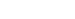 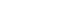 174李文涛男20162040机自实验班175陈星园女20162437机械电子工程176崔晓男20162411机械电子工程177游照虎男20152321机械电子工程178陈新平男20152341机械电子工程179孙瑜男20155724机械电子工程180王朝阳男20152293机械电子工程181丁旭静女20154277计算机科学与技术182罗龙攀男20154266计算机科学与技术183王博韬男20154320计算机科学与技术184李皓楠男20154336计算机科学与技术185刁俊夫男20154332计算机科学与技术186王鹏华男20154317计算机科学与技术187朱袁军男20144739物联网工程188周宇男20154401物联网工程189万得胜男20154422物联网工程190张磊男20154430物联网工程191周发源男20154427物联网工程192黄娅鑫女20154388信息安全序号姓名性别学号所学专业签名193蓝淑雯女20154383信息安全194邓佳敏女20154361信息安全195牛艳蕊女20164410计算机科学与技术196高泫苏女20164539计算机科学与技术197杨新兰女20164349计算机科学与技术198李润南男20164336计算机科学与技术199王桐男20164356计算机科学与技术200李鑫男20164280计算机科学与技术201刘希萌女20164541计算机科学与技术202葛胡军男20164521计算机科学与技术203陈杨俊男20164332计算机科学与技术204吴青衡男20163749计算机科学与技术205段思其女20164354计算机科学与技术206李沛林男20164327计算机科学与技术207何建鹏男20164345计算机科学与技术208王雅璇女20164542计算机科学与技术209邬小军男20164360计算机科学与技术210蒋朋岑男20164461信息安全211范超男20164460信息安全212简俊男20164455信息安全213张建辉男20164451信息安全214李海峰男20164456信息安全215李丽女20164383计算机科学与技术216晏万莉女20164385计算机科学与技术217李晨雨女20164382计算机科学与技术218李璐岑女20162926计算机科学与技术219龚宇晨男20164525物联网工程220段杰男20164316计算机科学与技术221潘禹帆女20164324计算机科学与技术222秦宇琛男20164304计算机科学与技术223张济同男20164301计算机科学与技术224张紫微女20164320计算机科学与技术序号姓名性别学号所学专业签名225丁一男20164307计算机科学与技术226高奥男20164268计算机科学与技术227谭鹏女DZ20710计算机科学与技术228宋心仪女20166002计算机科学与技术229夏恺男20165761计算机科学与技术230李卓然男20164271计算机科学与技术231王心翌男20164425计算机科学与技术232郑斯越男20164431计算机科学与技术233苏田女20164512物联网工程234付婉婷女20164466信息安全235卢渝生男20150575工程管理236单艳女20150678房地产开发与管理237胡梦圆女20160519工程管理238牟思蓓女20160612财务管理239蔡小婷女20160546工程管理240李泽凯男20160545工程管理241刘文丽女20160582工程管理242周萍女20165097工程管理243何子妍女20160602财务管理244王睿女20160674房地产开发与管理245李吉良男20160566工程管理246李昊洋男20160564工程管理247李琨女20150699工程造价248李光华女20152226工商管理249陈双庆女20150474能源经济250尹碧璇女20150441会计学（ACCA方向）251李巍杰男20150062会计学（ACCA方向）252张士旭男20160028电子商务253孙勇男20161814能源经济1班254林丛荫女20160018能源经济1班255徐藤月女20160069市场营销256何涛男20160054市场营销序号姓名性别学号所学专业签名257谭玉璐女20160446会计学（ACCA方向）258黄访女20161898工商管理259黄特男20160366工商管理260林萍女20160380工商管理261马存倩女20160385工商管理262任佳女20160389工商管理263崔舒颜女20160375工商管理264杜睿女20160386工商管理265杨靖悦女20160374工商管理266王雅婷女20160298金融学267蒋祥彬男20162741金融学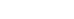 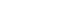 268季金禹男20160129金融学269顾然男20160287金融学270林婕女20160297金融学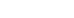 271罗紫瑜女20166064金融学272李耀铭男T2018025金融学273林妮娜女20160437会计学274郑晓璇女20160402会计学275邹潇女20160475会计学276郭钰女20160433会计学277刘颖女20160441会计学278刘玉华女20160413会计学279刘潇繁女20163334新能源科学与工程280李紫涵女20163242能源与动力工程281欧阳钰明男20163316能源与动力工程282熊帮伦男20163315新能源科学与工程283张健男20163347新能源科学与工程284杨佟安男20163189核工程与核技术285张程智男20163282核工程与核技术286桑辉男20163283热能与动力工程287董泓成男20163230核工程与核技术288宋翼男20163286热能与动力工程序号姓名性别学号所学专业签名289田廷泉男20163319新能源科学与工程290杨光耀男20163314热能与动力工程291刘洋谷男20163415热能与动力工程292郝阳泰男20163376新能源科学与工程293曹瑞男20162254车辆工程294黄晓彤男20162268车辆工程295张凯峰男20162300车辆工程296林钰础男20162301车辆工程297褚乐彬男20162316车辆工程298高清臣男20162336车辆工程299牟星宇男20162364车辆工程300蒋沛宏女20162379车辆工程301郝渊博男20162774车辆工程302谢明扬男20162916车辆工程303喻文男20142406车辆专业304李聪聪男20156243车辆专业305郑蔓茜女20165716生物工程306范雨菲女20165742生物工程307聂波男20165686生物医学工程308靳虎男20165687生物医学工程309王靖鹍男20165657生物医学工程310石桂蓉女20165719生物工程311胡扬男20165681生物医学工程312段兆禹男20165703生物工程313雷嘉慧女20165718生物工程314王佳女20165697生物医学工程315童龙勇男20165126勘查技术与工程316李易恒女20165045岩土工程317刘馨琳女20164816岩土工程318杨凝女20164900岩土工程319程天宇男20165053岩土工程320何昱苇女20164985土木工程序号姓名性别学号所学专业签名321李泽培男20164935建筑工程322任嘉伟男20162958建筑工程323史燚男20165068建筑工程324孙清女20165145建筑工程325唐佩妍女20164957建筑工程326舒悦女20164874建筑工程327王安予女20165173建筑工程328夏超男20164850建筑工程329王宗迪男20165134建筑工程330任姝璇女20165071建筑工程331刘家宏男20165066道桥工程332何力男20164828道桥工程333王一凡女20165044道桥工程334李嘉鑫男20165091测绘工程335朱加文男20165081建筑工程336朱开源男20164904建筑工程337吕峥男20165054建筑工程338陈彦希女20165046建筑工程339黄青松男20165024建筑工程340刘溪男20155022勘查技术与工程341辜宇男20155013建筑工程342黄楚楚女20154967建筑工程343李从明男20154740卓越班344冉晓伟男20154878道路与桥梁345武天冲男20154685建筑工程346陈奇男20154935建筑工程347李思进男20154838建筑工程348陶攀男20154816建筑工程349李浩兰男20154906建筑工程350苏浩伟男20154893建筑工程351李俊豪男20153726电子信息工程352李琅男20163965电子信息工程序号姓名性别学号所学专业签名353黄周洋男20163735电子信息工程354刘林剑男20163772电子信息工程355范雨涵男20163802电子信息工程356唐狳茺男20163807电子信息工程357孙嘉浩男20163813电子信息工程358肖苗女20163827电子信息工程359覃卓女20163854电子信息工程360段小涵女20163856电子信息工程361张驰杰男20162756通信工程362李天恒男20163863通信工程363陶思成男20163868通信工程364刘夺男20163890通信工程365廖梦圆男20163900通信工程366程泽京男20163902通信工程367杨廷艺女20163915通信工程368刘浩伟男20163922通信工程369游梓霖男20163923通信工程370申杰巍男20163924通信工程371杨旭男20163925通信工程372韩蕊女20163946通信工程373柴静女20163947通信工程374李灵珠女20163948通信工程375张正达男20163958通信工程376费俊杰男20163966通信工程377张文静女20163975通信工程378张煜晨女20163976通信工程379林俐女20163979通信工程380杨岳驰男20164124通信工程381何志想男20166043通信工程382彭茜茹女DZ201701通信工程383陶兴宇男DZ201703通信工程384陈嘉昊男20163986集成电路设计与集成系统序号姓名性别学号所学专业签名385杨凌男20163993集成电路设计与集成系统386覃孔癸女20153864通信工程387黄震宇男20153844通信工程388薛玉男20153762通信工程389陈延智男20153850通信工程390贾行健男20155716通信工程391蒋铭心女20153839通信工程392易凌枭男20153824通信工程393周邦涛男20153754通信工程394石康旺男20153687通信工程395郭广奇男20152690通信工程396刘琪琪女20165832采矿工程397周文豪男20165786采矿工程398叶春烽男20165872安全工程399李昊隆男20155777安全工程400张郑挥男20155783安全工程401许泰毓男20155710采矿工程402杨展男20164248物流工程403丛新琪女20164112自动化404唐婷女20164116自动化405王少虎男20164064自动化406翟亚东男20164099自动化407范瑞男20164150自动化408杨向文男20164122自动化409胡驸龙男20164134自动化410代起云男20164017自动化411孙倩女20164031自动化412邓欣女20164234自动化413李深川男20153917自动化414王静静女20164034自动化415陈帅柯男20164015自动化416邢恺男20164175自动化417蓝宇男20164185自动化418常若昕男20164176自动化419王岩男20164174自动化420钟梁男20164047自动化421刘璨女20164167自动化422杨宣浩男20164128自动化423李黛女20164255物流工程424邓芳女20154133物流工程425陈星雨女20154128物流工程426曹婷女20154132物流工程427王丽华女20154130物流工程428李楚寒女20154154物流工程429肖林俊浩男20153936自动化430唐鑫男20154100自动化431周浩男20153948自动化432刘颖女20154087自动化433田耕育男20174738建筑学